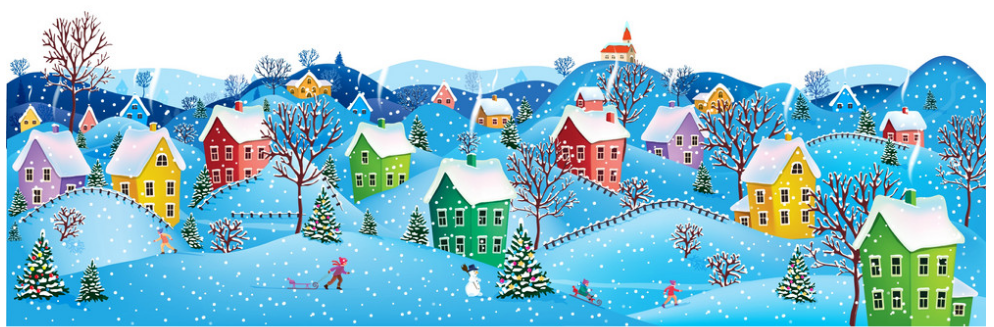 Bliža se mesec v letu, ko svet okrog nas dobi poseben čar in dnevi potekajo nekoliko drugače. Lepo okrašena drevesca in prižgane lučke v zimskih nočeh naznanjajo, da je nastopil čisto poseben praznični čas, čas božično-novoletnega pričakovanja. DatumDan in uraDejavnostRAZREDIRAZREDIRAZREDIRAZREDIRAZREDIRAZREDIRAZREDIRAZREDIRAZREDIDatumDan in uraDejavnost1234567892., 3. 12. 20212., 3. 12. 2021Spletni božično-novoletni sejem7. 12. 2021Torek, 7.30 – 8.05Fotografiranje za novoletni koledar7. 12. 2021Torek, 3. ura (pri ŠPO)Pravljična joga8. 12. 2021Sreda, 3. ura (pri ŠPO)Pravljična joga8. 12. 2021Sreda, 5. ura (pri ŠPO)Pravljična joga8. 12. 2021Sreda, 14.30 – 16.30 Bralni maraton10. 12. 2021Petek, 10.05Predstava Grdi raček10. 12. 2021Petek, 11.55Predstava Kar boli svet, boli tudi mene14. – 16. 12.202114. – 16. 12.2021Srečelov13. 12. 2021Ponedeljek, 4. ura (pri SPO)Masažne zgodbe14. 12. 2021Torek, 4. ura (pri SPO)Masažne zgodbe15. 12. 2021Sreda, 4. ura (pri SPO)Masažne zgodbe16. 12. 2021Četrtek, 8.10 – 12.50 Pogled v zvezde16. 12. 2021Četrtek, 6. in 7. uraTurnir v družabnih igrah17. 12. 2021Petek, 6. ura (pri OPB)Masažne zgodbe17. 12. 2021Petek, 7. ura (pri OPB)Masažne zgodbe17. 12. 2021Petek pop.-sobota dop.Pravljično sanjarjenje17. 12. 2021Petek, 6. in 7. uroPowerlift (Katja Babič)20. – 23. 12. 202120. – 23. 12. 2021Medpredmetni projekt20. 12. 2021Ponedeljek, 1. uraPravljična urica v knjižnici21. 12. 2021Torek, 2. uraPravljična urica v knjižnici21. 12. 2021Torek, 3. uraPravljična urica v knjižnici21. 12. 2021Torek, 6. in 7. uraPraznične ustvarjalne delavnice22. 12. 2021Sreda, 6. in 7. uroPraznične ustvarjalne delavnice23. 12. 2021Četrtek, 6. in 7. uroPraznična čarovnija24. 12. 2021Petek, 8.00 – 13.00Iskrice v očeh